Curriculum Vitae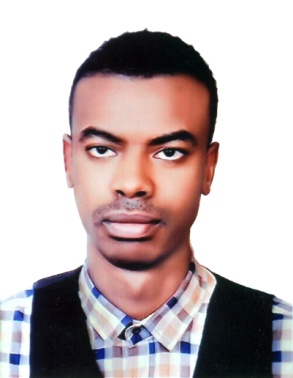 Ahmed Ahmed.234585@2freemail.com Objectiveeducation                            LanguagesEXPERIENCEother skillspersonal informationTo find a challenging position to meet my competencies, capabilities, skills, & education HSE –Safety officer (occupational safety and health administration) Charisma Workforce Development  - Completed training program( OSHA )Compliance In Constructions Industry University of Khartoum - Auto Cad 2D basic applications University of Khartoum – PrimaveraJelecom Cairo – Auto Desk – Auto Cad 2DCharisma Workforce Development  - Completed training program OASHA Compliance In Constructions IndustryIstanbul Aydin University – Turkish language teaching, research and application centre Two years in Omdurman Ahlia University faculty of Interior Design(2008-2010)Sudanese high secondary school certificate (March,2004)Secondary stage, Kosti – Sudan (2001-2003)Basic stage, Kosti – Sudan (1992-2000)Arabic – NativeEnglish -  Fluent (writing – reading – speaking)Turkish – Fluent (speaking)Worked as an accountant for 6 months in sama company sudan – kosti Excellent computer skills  (Ms. Office & internet applications)Valid Driving licenseAhmed Hashim Hamd MohamedSudaneseMuslimKosti  in 16/03/1987MaleSingle